				Curriculum Vitae!!					Rasanjalee Nirmani.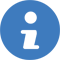 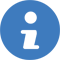 Full Name:  HettiHewage Rasanjalee Nirmani WeerasooriyaResidential Address:  No.33, School Lane, Co-op City Garden, Rambukpitiya, Nawalapitiya.Identity Card Number: 967581453vSex:  FemaleMarital Status:  SingleDate of Birth:  1996-09-14Race:  SinhalaReligion:  BuddhistE-mail: rasanjaleenirmani72@gmail.comMobile Number: 077- 6030321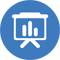 Healthy Communication Leadership.Team WorksAbility to Work under a PressureTime ManagementSelf MotivationConflict ResolutionAdaptability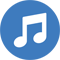 Successfully faced to the GCE Ordinary Level Examination with the following grades.Sat for the GCE Ordinary Level Examination in 2014.Sat for the GCE Advanced Level Examination in 2016 through Languages.Successfully passed the National Dancing Examination in 2013 and 20142009 English Day Prepared Speech – Zonal 1st Place2010 English Day Prepared Speech -  Zonal 1st Place2011 English Day Prepared Speech – Zonal 3rd Place2012 English Day Best Announcer - Zonal 2nd Place2012 English Day Prepared Speech - Zonal 1st PlaceLowa Dinana Singittho (organized by HNB and Ministry of Education) Prepared Speech District level 2nd (in grade 9,10 and 11)Placed Provincial and Zonal Places from Dancing Competitions.2011 All island Second Place from Dancing CompetitionMember of Photographic Club of St.Anthony’s Girls CollegeMember of Interact Club of St. Anthony’s Girls’ College.Member of French Club of St.Anthony’s Girls’ College.Member of Drama Society of St.Anthony’s Girls’ College.Volunteering    DancingDeclarationI, Rasanjalee Nirmani, hereby declare that the information contained herein is true and correct to the best of my knowledge and belief.____________________________	Rasanjalee Nirmani,No.33, School Lane, Co-op City Garden, Rambukpitiya, Nawalapitiya.	2018-04-17 BuddhismASinhalaAEnglishBScienceCMathematicsSHistoryCDancingACitizenship StudiesAArts and CraftsBGeneral EnglishAAppreciation of English Literature CGreek and Roman CivilizationBEnglishCMedia Studies (Eng. Medium)CGeneral EnglishA